ПриложениеУТВЕРЖДЕНраспоряжением Главымуниципального образования"Город Архангельск"от 24.07.2020 № 2466рПРОЕКТ МЕЖЕВАНИЯтерритории муниципального образования "Город Архангельск" в границах ул. Петра Стрелкова, ул. Луганской и ул. Садовой площадью 5,2919 гаВведениеПроект межевания территории в границах ул. Петра Стрелкова, 
ул. Луганской и ул. Садовой выполнен на основании распоряжения Главы муниципального образования "Город Архангельск" от 04.09.2019 № 3017р 
"О подготовке проекта межевания территории муниципального образования "Город Архангельск" в границах ул. Петра Стрелкова, ул. Луганской 
и ул. Садовой площадью 5,2919 га".Проект межевания разработан в соответствии с Градостроительным кодексом Российской Федерации от 29.12.2004 № 190-ФЗ; Земельным кодексом Российской Федерации от 25.10.2001 № 136-ФЗ; СП 42.13330 "Градостроительство. Планировка и застройка городских и сельских поселений. Актуализированная редакция СНиП 2.07.01-89*".В работе учитывалась и анализировалась следующая документация:Генеральный план муниципального образования "Город Архангельск";распоряжение Главы муниципального образования "Город Архангельск" от 04.09.2019 № 3017р "О подготовке проекта межевания территории муниципального образования "Город Архангельск" в границах ул. Петра Стрелкова, ул. Луганской и ул. Садовой площадью 5,2919 га";Правила землепользования и застройки муниципального образования "Город Архангельск";топографический план масштаба 1:500, выданный департаментом градостроительства Администрации муниципального образования "Город Архангельск";кадастровый план территории от 18.11.2019 № КУВИ-001/2019-28356768, выданный филиалом ФГБУ "ФКП Росреестра" по Архангельской области 
и Ненецкому автономному округу на кадастровый квартал 29:22:012511.Проект межевания территорииПри анализе исходной документации выявлено, что проектируемые земельные участки, расположенные в границах ул. Петра Стрелкова, 
ул. Луганской и ул. Садовой, будут сформированы в кадастровом квартале 29:22:012511 и 29:22:012512.Территория находится в границах зоне индивидуальных жилых домов 
с приусадебными участками и малоэтажных многоквартирных жилых домов (кодовое обозначение Ж-5).На территории проектирования расположены земельные участки 
с кадастровыми номерами: 29:22:012511:ЗУ1, 29:22:012511:ЗУ2, 29:22:012511:ЗУ3, 29:22:012511:ЗУ4, 29:22:012511:ЗУ5, 29:22:012511:ЗУ6, 29:22:012511:ЗУ7, 29:22:012511:ЗУ8, 29:22:012511:ЗУ9, 29:22:012511:ЗУ10, 29:22:012511:ЗУ11, 29:22:012511:ЗУ12, 29:22:012511:ЗУ13, 29:22:012511:ЗУ14, 29:22:012511:ЗУ15, 29:22:012511:ЗУ16, 29:22:012511:ЗУ17, 29:22:012511:ЗУ18.Характеристики земельных участков приведены в таблице 1.Таблица 1 – Характеристики земельных участковПродолжение таблицы 1Под объектом, расположенным по адресу: Архангельская область, 
г. Архангельск, Маймаксанский территориальный округ, по ул. Петрозаводская, д. 9, необходимо сформировать земельный участок 29:22:012511:ЗУ1 площадью 2727 кв. м с разрешенным использованием: "малоэтажная многоквартирная жилая застройка". Под объектом, расположенным по адресу: Архангельская область, 
г. Архангельск, Маймаксанский территориальный округ, по ул. Механизаторов, д. 16, необходимо сформировать земельный участок 29:22:012511:ЗУ2 площадью 2620 кв. м с разрешенным использованием: "малоэтажная многоквартирная жилая застройка". Под объектом, расположенным по адресу: Архангельская область, 
г. Архангельск, Маймаксанский территориальный округ, по ул. Механизаторов, д. 16, корп.1 необходимо сформировать земельный участок 29:22:012511:ЗУ3 площадью 3265 кв. м с разрешенным использованием: "малоэтажная многоквартирная жилая застройка".Из земель государственной собственности необходимо сформировать земельный участок, расположенный по адресу: Архангельская область, 
г. Архангельск, Маймаксанский территориальный округ, по ул. Механизаторов, 29:22:012511:ЗУ4 площадью 3272 кв. м с разрешенным использованием: "земельные участки (территории) общего пользования".Под объектом, расположенным по адресу: Архангельская область, 
г. Архангельск, Маймаксанский территориальный округ, по ул. Петра Стрелкова, д. 13, необходимо сформировать земельный участок 29:22:012511:ЗУ5 площадью 3016 кв. м с разрешенным использованием: "малоэтажная многоквартирная жилая застройка".Под объектом, расположенным по адресу: Архангельская область, 
г. Архангельск, Маймаксанский территориальный округ, по ул. Петра Стрелкова, д. 11, необходимо сформировать земельный участок 29:22:012511:ЗУ6 площадью 3166 кв. м с разрешенным использованием: "малоэтажная многоквартирная жилая застройка".Под объектом, расположенным по адресу: Архангельская область, 
г. Архангельск, Маймаксанский территориальный округ, по ул. Петра Стрелкова, д. 9, необходимо сформировать земельный участок 29:22:012511:ЗУ7 площадью 3681 кв. м с разрешенным использованием: "малоэтажная многоквартирная жилая застройка".Из земель государственной собственности необходимо сформировать земельный участок 29:22:012511:ЗУ8, расположенный по адресу: Архангельская область, г. Архангельск, Маймаксанский территориальный округ, площадью 1485 кв. м с разрешенным использованием: "земельные участки (территории) общего пользования".Под объектом, расположенным по адресу: Архангельская область, 
г. Архангельск, Маймаксанский территориальный округ, по ул. Петра Стрелкова, д. 7, необходимо сформировать земельный участок 29:22:012511:ЗУ9 площадью 1499 кв. м с разрешенным использованием: "малоэтажная многоквартирная жилая застройка".Под объектом, расположенным по адресу: Архангельская область, 
г. Архангельск, Маймаксанский территориальный округ, по ул. Союзов, д. 4, необходимо сформировать земельный участок 29:22:012511:ЗУ10 площадью 1212 кв. м с разрешенным использованием: "малоэтажная многоквартирная жилая застройка".Под объектом, расположенным по адресу: Архангельская область, 
г. Архангельск, Маймаксанский территориальный округ, по ул. Петра Стрелкова, д. 5, необходимо сформировать земельный участок 29:22:012511:ЗУ11 площадью 1174 кв. м с разрешенным использованием: "малоэтажная многоквартирная жилая застройка".Из земель государственной собственности необходимо сформировать земельный участок 29:22:012511:ЗУ12, расположенный по адресу: Архангельская область, г. Архангельск, Маймаксанский территориальный округ, площадью 734 кв. м с разрешенным использованием: "земельные участки (территории) общего пользования".Из земель государственной собственности необходимо сформировать земельный участок 29:22:012511:ЗУ13, расположенный по адресу: Архангельская область, г. Архангельск, Маймаксанский территориальный округ, площадью 3248 кв. м с разрешенным использованием: "земельные участки (территории) общего пользования".Из земель государственной собственности необходимо сформировать земельный участок 29:22:012511:ЗУ14, расположенный по адресу: Архангельская область, г. Архангельск, Маймаксанский территориальный округ, площадью 5991 кв. м с разрешенным использованием: "земельные участки (территории) общего пользования".Из земель государственной собственности необходимо сформировать земельный участок 29:22:012511:ЗУ15, расположенный по адресу: Архангельская область, г. Архангельск, Маймаксанский территориальный округ, площадью 2373 кв. м с разрешенным использованием: "для общего пользования (уличная сеть)".Из земель государственной собственности необходимо сформировать земельный участок 29:22:012511:ЗУ16, расположенный по адресу: Архангельская область, г. Архангельск, Маймаксанский территориальный округ, площадью 2125 кв. м с разрешенным использованием: "для общего пользования (уличная сеть)".Под объектом, расположенным по адресу: Архангельская область, 
г. Архангельск, Маймаксанский территориальный округ, по ул. Садовая, д. 16, необходимо сформировать земельный участок 29:22:012512:ЗУ17, расположенный по адресу: Архангельская область, г. Архангельск, Маймаксанский территориальный округ, площадью 3423 кв. м с разрешенным использованием: "малоэтажная многоквартирная жилая застройка".Из земель государственной собственности необходимо сформировать земельный участок 29:22:012511:ЗУ18, расположенный по адресу: Архангельская область, г. Архангельск, Маймаксанский территориальный округ, площадью 1316 кв. м с разрешенным использованием: "для общего пользования (уличная сеть)".В соответствии с градостроительным регламентом зоны Ж-5, в пределах которой находятся земельные участки, определенные для разработки проекта межевания территории, проектируемое разрешенное использование – индивидуальные жилые дома с приусадебными участками и малоэтажные многоквартирные жилые дома. Каталог координат образуемых земельных участков представлен 
в таблице 2.Таблица 2 – Каталог координатПродолжение таблицы 2Продолжение таблицы 2В соответствии с Правилами землепользования и застройки муниципального образования "Город Архангельск" минимальный отступ зданий, строений, сооружений от красных линий вновь строящихся или реконструируемых зданий, строений, сооружений должен быть на расстоянии не менее трех метров.Территория, в отношении которой подготовлен проект межевания, располагается в границах следующих зон: полностью в границах зон санитарной охраны источников питьевого 
и хозяйственно-бытового водоснабжения, определенных в соответствии 
с распоряжениями министерства природных ресурсов и лесопромышленного комплекса Архангельской области (3 пояс);Границы территорий объектов культурного наследия, границы зон действия публичных сервитутов не выявлены.____________Приложениек проекту межевания территории муниципального образования "Город Архангельск" в границах 
ул. Петра Стрелкова, ул. Луганской и ул. Садовой площадью 5,2919 га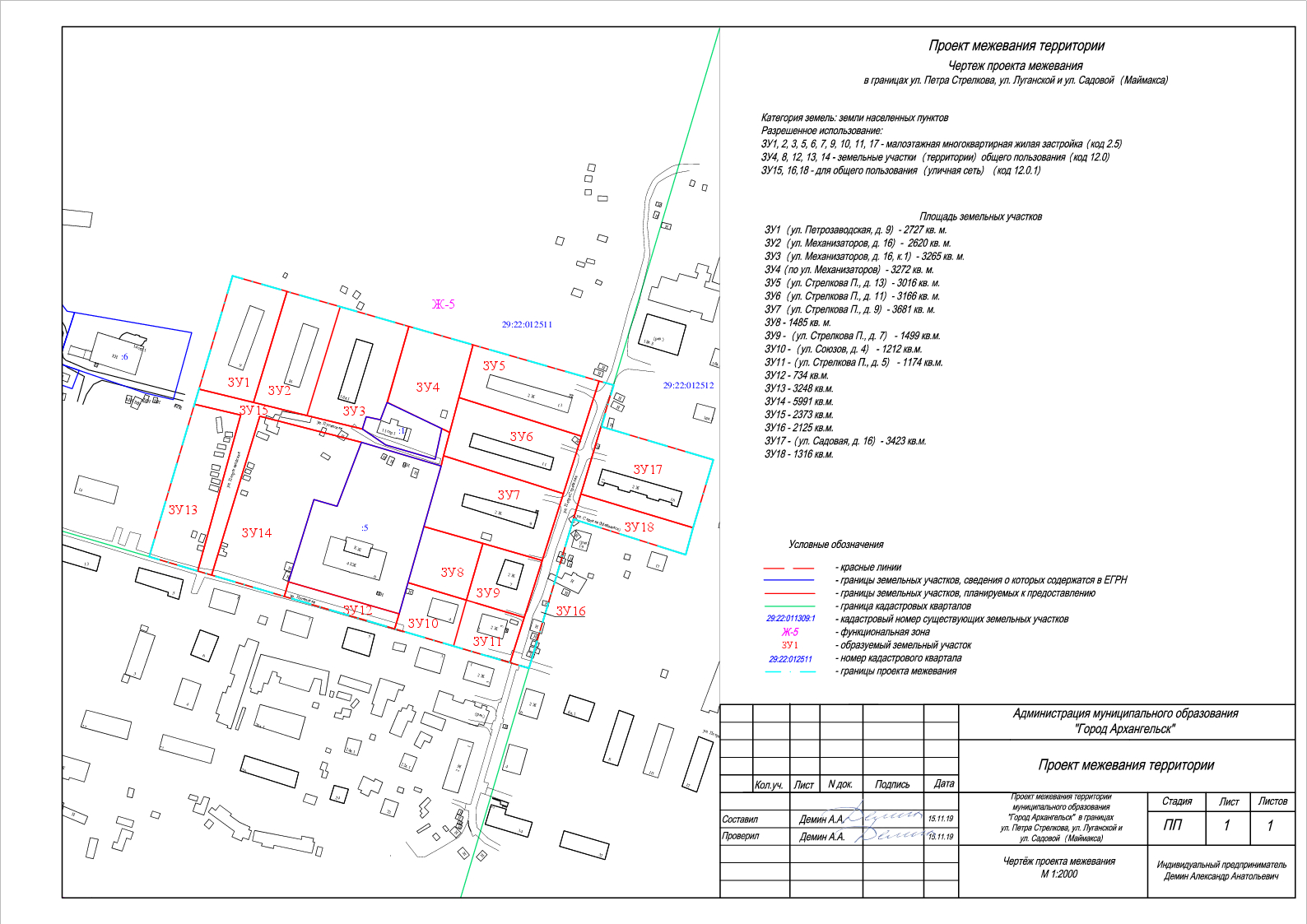 ____________Проектируемый земельный участок, обозначениеПроектная площадь, кв. мИсходныехарактеристикиПроектныехарактеристики123429:22:012511:ЗУ12727Земли государственной собственностиЗемли населенных пунктов.Разрешенное использование: "малоэтажная многоквартирная жилая застройка"29:22:012511:ЗУ22620Земли государственной собственностиЗемли населенных пунктов.Разрешенное использование: "земельные участки (территории) общего пользования"29:22:012511:ЗУ33265Земли государственной собственностиЗемли населенных пунктов.Разрешенное использование: "малоэтажная многоквартирная жилая застройка"29:22:012511:ЗУ43272Земли государственной собственностиЗемли населенных пунктов.Разрешенное использование: "земельные участки (территории) общего пользования"29:22:012511:ЗУ53016Земли государственной собственностиЗемли населенных пунктов.Разрешенное использование: "малоэтажная многоквартирная жилая застройка"29:22:012511:ЗУ63166Земли государственной собственностиЗемли населенных пунктов.Разрешенное использование: "малоэтажная многоквартирная жилая застройка"29:22:012511:ЗУ73681Земли государственной собственностиЗемли населенных пунктов.Разрешенное использование: "малоэтажная многоквартирная жилая застройка"29:22:012511:ЗУ81485Земли государственной собственностиЗемли населенных пунктов.Разрешенное использование: "земельные участки (территории) общего пользования"123429:22:012511:ЗУ91499Земли государственной собственностиЗемли населенных пунктов.Разрешенное использование: "земельные участки (территории) общего пользования"29:22:012511:ЗУ101212Земли государственной собственностиЗемли населенных пунктов.Разрешенное использование: "малоэтажная многоквартирная жилая застройка"29:22:012511:ЗУ111174Земли государственной собственностиЗемли населенных пунктов.Разрешенное использование: "малоэтажная многоквартирная жилая застройка"29:22:012511:ЗУ12734Земли государственной собственностиЗемли населенных пунктов.Разрешенное использование: "земельные участки (территории) общего пользования"29:22:012511:ЗУ133248Земли государственной собственностиЗемли населенных пунктов.Разрешенное использование: "земельные участки (территории) общего пользования"29:22:012511:ЗУ145991Земли государственной собственностиЗемли населенных пунктов.Разрешенное использование: "земельные участки (территории) общего пользования"29:22:012511:ЗУ152373Земли государственной собственностиЗемли населенных пунктов.Разрешенное использование: "для общего пользования (уличная сеть)"29:22:012511:ЗУ162125Земли государственной собственностиЗемли населенных пунктов.Разрешенное использование: "для общего пользования (уличная сеть)"29:22:012512:ЗУ173423Земли государственной собственностиЗемли населенных пунктов.Разрешенное использование: "малоэтажная многоквартирная жилая застройка"29:22:012512:ЗУ181316Земли государственной собственностиЗемли населенных пунктов.Разрешенное использование: "для общего пользования (уличная сеть)"Проектируемый земельный участок, обозначениеКоординатыКоординатыПроектируемый земельный участок, обозначениеXY12329:22:012511:ЗУ1661086,822516088,0829:22:012511:ЗУ1661078,122516123,4729:22:012511:ЗУ1661006,012516104,6429:22:012511:ЗУ1661013,222516069,2629:22:012511:ЗУ1661086,822516088,0829:22:012511:ЗУ2661078,112516123,4729:22:012511:ЗУ2661069,632516157,9929:22:012511:ЗУ2660998,832516139,3429:22:012511:ЗУ2661006,012516104,6429:22:012511:ЗУ2661078,112516123,4729:22:012511:ЗУ3661069,632516157,9929:22:012511:ЗУ3661058,662516202,5829:22:012511:ЗУ3661009,182516190,4129:22:012511:ЗУ3660997,942516186,6129:22:012511:ЗУ3660999,592516177,3929:22:012511:ЗУ3660991,572516175,2829:22:012511:ЗУ3660998,832516139,3529:22:012511:ЗУ3661069,632516157,9929:22:012511:ЗУ4661058,662516202,5829:22:012511:ЗУ4661048,412516244,2529:22:012511:ЗУ4661014,192516236,5329:22:012511:ЗУ4660991,552516231,4229:22:012511:ЗУ4660993,792516226,2229:22:012511:ЗУ4661009,182516190,4129:22:012511:ЗУ4661058,662516202,5829:22:012511:ЗУ5661014,192516236,5329:22:012511:ЗУ5661048,412516244,2529:22:012511:ЗУ5661028,202516326,0729:22:012511:ЗУ5660992,302516316,2229:22:012511:ЗУ5661014,192516236,5329:22:012511:ЗУ6660976,372516228,0029:22:012511:ЗУ6661014,192516236,5329:22:012511:ЗУ6660992,302516316,2229:22:012511:ЗУ6660954,952516305,9629:22:012511:ЗУ6660976,372516228,0029:22:012511:ЗУ7660930,372516217,1829:22:012511:ЗУ7660969,712516226,7529:22:012511:ЗУ7660976,372516228,0029:22:012511:ЗУ7660954,952516305,9629:22:012511:ЗУ7660911,482516294,0229:22:012511:ЗУ7660921,052516255,5029:22:012511:ЗУ7660930,372516217,1829:22:012511:ЗУ8660884,142516246,3329:22:012511:ЗУ8660893,962516208,3229:22:012511:ЗУ8660930,372516217,1829:22:012511:ЗУ8660921,052516255,50123660884,142516246,33660893,962516208,3229:22:012511:ЗУ9660874,442516283,8429:22:012511:ЗУ9660911,482516294,0229:22:012511:ЗУ9660921,052516255,5029:22:012511:ЗУ9660884,142516246,3329:22:012511:ЗУ9660884,142516246,3329:22:012511:ЗУ9660874,442516283,8429:22:012511:ЗУ10660873,692516203,3929:22:012511:ЗУ10660893,962516208,3229:22:012511:ЗУ10660884,142516246,3329:22:012511:ЗУ10660854,272516239,1029:22:012511:ЗУ10660863,922516200,9229:22:012511:ЗУ10660873,692516203,3929:22:012511:ЗУ11660884,142516246,3329:22:012511:ЗУ11660874,442516283,8429:22:012511:ЗУ11660844,982516275,8629:22:012511:ЗУ11660854,272516239,1029:22:012511:ЗУ11660884,142516246,3329:22:012511:ЗУ12660891,502516131,5829:22:012511:ЗУ12660873,692516203,3929:22:012511:ЗУ12660863,922516200,9229:22:012511:ЗУ12660882,042516129,1929:22:012511:ЗУ12660891,502516131,5829:22:012511:ЗУ13660904,232516041,4029:22:012511:ЗУ13661003,322516066,7329:22:012511:ЗУ13660997,542516096,7029:22:012511:ЗУ13660896,272516072,9129:22:012511:ЗУ13660904,232516041,4029:22:012511:ЗУ14660997,302516109,0429:22:012511:ЗУ14660983,022516174,9729:22:012511:ЗУ14660941,322516160,9329:22:012511:ЗУ14660945,052516145,8329:22:012511:ЗУ14660891,502516131,5829:22:012511:ЗУ14660882,042516129,1929:22:012511:ЗУ14660893,972516081,9829:22:012511:ЗУ14660997,302516109,0429:22:012511:ЗУ15661013,222516069,2629:22:012511:ЗУ15661006,012516104,6429:22:012511:ЗУ15660998,832516139,3429:22:012511:ЗУ15660991,572516175,2829:22:012511:ЗУ15660981,922516190,5929:22:012511:ЗУ15660973,882516222,6829:22:012511:ЗУ15660993,792516226,2229:22:012511:ЗУ15660991,552516231,4229:22:012511:ЗУ15660976,372516228,0029:22:012511:ЗУ15660969,712516226,7529:22:012511:ЗУ15660983,022516174,9729:22:012511:ЗУ15660997,302516109,0429:22:012511:ЗУ15660893,972516081,9829:22:012511:ЗУ15660896,272516072,91123660997,542516096,70661003,322516066,73661013,222516069,2629:22:012511:ЗУ16660844,982516275,8629:22:012511:ЗУ16660874,442516283,8429:22:012511:ЗУ16660911,482516294,0229:22:012511:ЗУ16660954,952516305,9629:22:012511:ЗУ16661028,22516326,0829:22:012511:ЗУ16661025,992516335,4129:22:012511:ЗУ16660999,062516328,529:22:012511:ЗУ16660955,142516317,2329:22:012511:ЗУ16660938,772516313,0329:22:012511:ЗУ16660841,872516288,1629:22:012511:ЗУ16660844,982516275,8629:22:012512:ЗУ17660999,062516328,5029:22:012512:ЗУ17660980,452516401,4029:22:012512:ЗУ17660936,242516390,1029:22:012512:ЗУ17660955,142516317,2329:22:012512:ЗУ17660999,062516328,5029:22:012512:ЗУ18660999,062516328,5029:22:012512:ЗУ18660936,242516390,1029:22:012512:ЗУ18660918,732516385,9929:22:012512:ЗУ18660938,772516313,0329:22:012512:ЗУ18660999,062516328,50